ГОСУДАРСТВЕННОЕ БЮДЖЕТНОЕ ПРОФЕССИОНАЛЬНОЕ ОБРАЗОВАТЕЛЬНОЕ УЧРЕЖДЕНИЕ «сАРОВСКИЙ ПОЛИТЕХНИЧЕСКИЙ ТЕХНИКУМ ИМЕНИ ДВАЖДЫ гЕРОЯ сОЦИАЛИСТИЧЕСКОГО тРУДА бОРИСА гЛЕБОВИЧА мУЗРУКОВА»Рабочая ПРОГРАММа УЧЕБНОЙ ДИСЦИПЛИНЫродной язык (Русский)для профессии 15.01.29 Контролер станочных и слесарных работ Профиль обучения - технологическийг. Саров,2022Рабочая программа учебной дисциплины Родной язык (русский) разработана на основе примерной программы общеобразовательной учебной дисциплины Родной язык (русский) для профессии среднего профессионального образования 15.01.29 Контролер станочных и слесарных работ.Организация – разработчик: ГБПОУ СПТ им. Б.Г. МузруковаРазработчик: А.П. Егорышева, преподаватель ГБПОУ СПТ им. Б.Г. Музрукова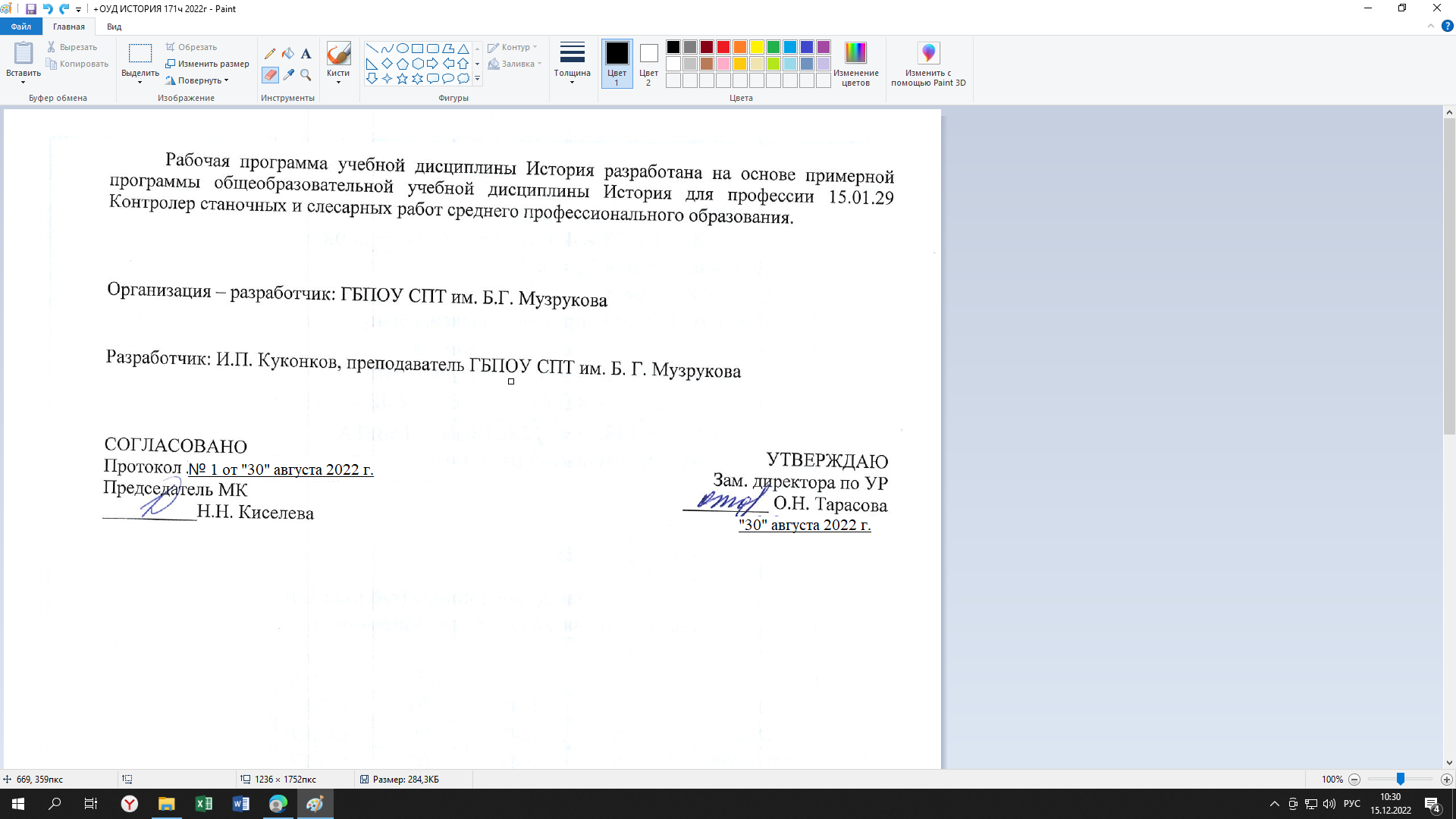 СодержаниеПояснительная запискаПрограмма общеобразовательной учебной дисциплины Родной язык (русский) предназначена для изучения родного языка в профессиональных образовательных организациях, реализующих образовательную программу среднего общего образования в пределах освоения основной профессиональной образовательной программы СПО (ОПОП СПО) на базе основного общего образования при подготовке специалистов среднего звена.Программа разработана на основе требований ФГОС среднего общего образования, предъявляемых к структуре, содержанию и результатам освоения учебной дисциплины Родной язык (русский) язык, в соответствии с Рекомендациями по организации получения среднего общего образования в пределах освоения образовательных программ среднего профессионального образования на базе основного общего образования с учетом требований федеральных государственных образовательных стандартов и получаемой профессии или специальности среднего профессионального образования (письмо Департамента государственной политики в сфере подготовки рабочих кадров и ДПО Минобрнауки России от 17.03.2015 № 06-259).Содержание программы Родной язык (русский) направлено на достижение следующих целей:воспитание гражданина и патриота; формирование представления о русском языке как духовной, нравственной и культурной ценности народа; осознание национального своеобразия русского языка; формирование познавательного интереса, любви, уважительного отношения к русскому языку, а через него – к родной культуре; формирование волонтёрской позиции в отношении популяризации родного языка; воспитание уважительного отношения к культурам и языкам народов России; овладение культурой межнационального общения;совершенствование коммуникативных умений и культуры речи, обеспечивающих свободное владение русским литературным языком в разных сферах и ситуациях его использования; обогащение словарного запаса и грамматического строя речи обучающихся; развитие готовности и способности к речевому взаимодействию и взаимопониманию, потребности к речевому самосовершенствованию;углубление и при необходимости расширение знаний о таких явлениях и категориях современного русского литературного языка, которые обеспечивают его нормативное, уместное, этичное использование в различных сферах и ситуациях общения; о стилистических ресурсах русского языка; об основных нормах русского литературного языка; о национальной специфике русского языка и языковых единицах, прежде всего о лексике и фразеологии с национально-культурной семантикой; о русском речевом этикете;совершенствование умений опознавать, анализировать, классифицировать языковые факты, оценивать их с точки зрения нормативности, соответствия ситуации и сфере общения; умений работать с текстом, осуществлять информационный поиск, извлекать и преобразовывать необходимую информацию;приобретение практического опыта исследовательской работы по русскому языку, воспитание самостоятельности в приобретении знаний.дальнейшее развитие и совершенствование способности и готовности к речевому взаимодействию и социальной адаптации; готовности к трудовой деятельности, осознанному выбору профессии; навыков самоорганизации и саморазвития; информационных умений и навыков.Нормативную правовую основу настоящей примерной программы по учебному предмету Родной язык (русский) составляют следующие документы:ФГОС среднего общего образования (ФГОС СОО), утвержденного Министерством образования и науки РФ от 17 мая 2012 г. №413, в редакции от 29 июня 2017 г.;Федеральный закон от 03.08.2018 № 317-ФЗ «О внесении изменений в статьи 11 и 14 Федерального закона «Об образовании в Российской Федерации»;Письмо Минобрнауки России от 15.02.2017 № МОН-П-617 «Об изучении русского языка, родного языка из числа языков народов Российской Федерации»;Письмо Минпросвещения России от 20.12.2018 № 03-510 «О направлении информации» (вместе с «Рекомендациями по применению норм законодательства в части обеспечения возможности получения образования на родных языках из числа языков народов Российской Федерации, изучения государственных языков республик Российской Федерации, родных языков из числа языков народов Российской Федерации, в том числе русского как родного»).Программа может использоваться другими профессиональными образовательными организациями, реализующими образовательную программу среднего общего образования в пределах освоения ОПОП СПО на базе основного общего программы подготовки специалистов среднего звена (ППССЗ).ОБЩАЯ ХАРАКТЕРИСТИКА УЧЕБНОЙ ДИСЦИПЛИНЫ РОДНОЙ ЯЗЫК (РУССКИЙ)Русский язык – государственный язык Российской Федерации, средство межнационального общения и консолидации народов России, основа формирования гражданской идентичности в поликультурном обществе.Русский язык является родным языком русского народа, основой его духовной культуры. Он формирует и объединяет нацию, связывает поколения, обеспечивает преемственность и постоянное обновление национальной культуры. Изучение русского языка и владение им – могучее средство приобщения к духовному богатству русской культуры и литературы, основной канал социализации личности, приобщения её к культурно-историческому опыту человечества.Родной язык, выполняя свои базовые функции общения и выражения мысли, обеспечивает межличностное и социальное взаимодействие людей, участвует в формировании сознания, самосознания и мировоззрения личности, является важнейшим средством хранения и передачи информации, культурных традиций и истории народа, говорящего на нём. Высокий уровень владения родным языком определяет способность аналитически мыслить, успешность в овладении способами интеллектуальной деятельности, умениями убедительно выражать свои мысли и точно понимать мысли других людей, извлекать и анализировать информацию из различных текстов, ориентироваться в ключевых проблемах современной жизни и в мире духовно-нравственных ценностей.В содержании учебного предмета Родной язык (русский) предусматривается расширение сведений, имеющих отношение не к внутреннему системному устройству языка, а к вопросам реализации языковой системы в речи‚ внешней стороне существования языка: к многообразным связям русского языка с цивилизацией и культурой, государством и обществом. Программа учебного предмета отражает социокультурный контекст существования русского языка, в частности, те языковые аспекты, которые обнаруживают прямую, непосредственную культурно-историческую обусловленность.Важнейшими задачами учебного предмета Родной язык (русский)  являются приобщение обучающихся к фактам русской языковой истории в связи с историей русского народа, формирование преставлений обучающихся о сходстве и различиях русского и других языков в контексте богатства и своеобразия языков, национальных традиций и культур народов России и мира; расширение представлений о русской языковой картине мира, о национальном языке как базе общезначимых нравственно-интеллектуальных ценностей, поведенческих стереотипов и т.п., что способствует воспитанию патриотического чувства, гражданственности, национального самосознания и уважения к языкам и культурам других народов нашей страны и мира.Содержание учебного предмета Родной язык (русский) направлено на формирование представлений о языке как живом, развивающемся явлении, о диалектическом противоречии подвижности и стабильности как одной из основных характеристик литературного языка, что способствует преодолению языкового нигилизма обучающихся, пониманию важнейших социокультурных функций языковой кодификации.Использование электронных образовательных ресурсов позволяет разнообразить деятельность обучающихся, активизировать их внимание, повышает творческий потенциал личности, мотивацию к успешному усвоению учебного материала, воспитывает интерес к занятиям при изучении родного русского языкИзучение общеобразовательной учебной дисциплины Родной язык (русский) завершается подведением итогов в форме комплексного экзамена в рамках промежуточной аттестации студентов в процессе освоения ОПОП СПО на базе основного общего образования с получением среднего общего образования (ППССЗ).МЕСТО УЧЕБНОЙ ДИСЦИПЛИНЫ В УЧЕБНОМ ПЛАНЕУчебная дисциплина Родной язык (русский) входит в состав предметной области «Родной язык и родная литература» ФГОС СОО.В профессиональных образовательных организациях учебная дисциплина Родной язык (русский) изучается в общеобразовательном цикле учебного плана ОПОП СПО на базе основного общего образования с получением среднего общего образования (ППССЗ).В учебном плане ППССЗ учебная дисциплина Родной язык (русский) в составе общих общеобразовательных учебных дисциплин, обязательных для освоения вне зависимости от профиля профессионального образования и получаемой специальности.Результаты усвоения учебной дисциплины РОДНОЙ язык (РУССКИЙ)Освоение содержания учебной дисциплины Родной язык (русский) обеспечивает достижение студентами следующих результатов:личностных:идентичность в поликультурном социуме, чувство причастности к историко-культурной общности российского народа и судьбе России, патриотизм, готовность к служению Отечеству, его защите;уважение к своему народу, чувство ответственности перед Родиной, гордости за свой край, свою Родину, прошлое и настоящее многонационального народа России;формирование уважения к русскому языку как государственному языку Российской Федерации, являющемуся основой российской идентичности и главным фактором национального самоопределения;воспитание уважения к культуре, языкам, традициям и обычаям народов, проживающих в Российской Федерации.готовность и способность обучающихся к саморазвитию и самовоспитанию в соответствии с общечеловеческими ценностями и идеалами гражданского общества;приверженность идеям интернационализма, дружбы, равенства, взаимопомощи народов; воспитание уважительного отношения к национальному достоинству людей, их чувствам, религиозным убеждениям.нравственное сознание и поведение на основе усвоения общечеловеческих ценностей, толерантного сознания и поведения в поликультурном мире, готовности и способности вести диалог с другими людьми, достигать в нем взаимопонимания, находить общие цели и сотрудничать для их достижения;принятие гуманистических ценностей, осознанное, уважительное и доброжелательное отношение к другому человеку, его мнению, мировоззрению;способность к речевому самоконтролю; оцениванию устных и письменных высказываний с точки зрения языкового оформления, эффективности достижения поставленных коммуникативных задач;готовность и способность к самостоятельной, творческой и ответственной деятельности;способность к самооценке на основе наблюдения за собственной речью, потребность речевого самосовершенствования;метапредметных:владение всеми видами речевой деятельности: аудированием, чтением (пониманием), говорением, письмом;владение языковыми средствами – умение ясно, логично и точно излагать свою точку зрения, использовать адекватные языковые средства; использование приобретенных знаний и умений для анализа языковых явлений на межпредметном уровне;применение навыков сотрудничества со сверстниками, детьми младшего возраста, взрослыми в процессе речевого общения, образовательной, общественно полезной, учебно-исследовательской, проектной и других видах деятельности;овладение нормами речевого поведения в различных ситуациях межличностного и межкультурного общения;готовность и способность к самостоятельной информационно-познавательной деятельности, включая умение ориентироваться в различных источниках информации, критически оценивать и интерпретировать информацию, получаемую из различных источников;умение извлекать необходимую информацию из различных источников: учебно-научных текстов, справочной литературы, информационных и коммуникационных технологий для решения когнитивных, коммуникативных и организационных задач в процессе изучения русского языка;предметных:расширение и систематизация научных знаний о языке, его единицах и категориях; осознание взаимосвязей его уровней и единиц; освоение базовых понятий лингвистики;сформированность понятий о нормах русского литературного языка и применение знаний о них в речевой практике;сформированность умений создавать устные и письменные монологические и диалогические высказывания различных типов и жанров в учебно-научной (на материале изучаемых учебных дисциплин), социально-культурной и деловой сферах общения;формирование навыков проведения различных видов анализа слова, синтаксического анализа словосочетания и предложения, а также многоаспектного анализа текста;обогащение активного и потенциального словарного запаса, расширение объема используемых в речи грамматических языковых средств для свободного выражения мыслей и чувств в соответствии с ситуацией и стилем общения;овладение основными нормами литературного языка (орфоэпическими, лексическими, грамматическими, орфографическими, пунктуационными, стилистическими), нормами речевого этикета; приобретение опыта использования языковых норм в речевой практике при создании устных и письменных высказываний;сформированность представлений об изобразительно-выразительных возможностях русского языка;владение умением анализировать текст с точки зрения наличия в нем явной и скрытой, основной и второстепенной информации;владение умением представлять тексты в виде тезисов, конспектов, аннотаций, рефератов, сочинений различных жанров;использование коммуникативно-эстетических возможностей русского языка;владение навыками самоанализа и самооценки на основе наблюдений за собственной речью.Содержание учебной дисциплины РОДНОЙ язык (РУССКИЙ)Раздел I. Язык и культураМесто русского языка в Российской Федерации и в современном мире – в международном и межнациональном общении. Язык и общество. Родной язык, литература и культура. Язык и история народа.Понятие о системе языка, его единицах и уровнях, взаимосвязях и отношениях единиц разных уровней языка.Развитие языка как объективный процесс. Общее представление о внешних и внутренних факторах языковых изменений, об активных процессах в современном русском языке (основные тенденции, отдельные примеры).Русская лексика. Стремительный рост словарного состава языка, «неологический бум» – рождение новых слов, изменение значений и переосмысление имеющихся в языке слов, их стилистическая переоценка.Пути становления и истоки русского речевого идеала в контексте истории русской культуры. Основные риторические категории и элементы речевого мастерства. Понятие эффективности речевого общения. Оратория: мастерство публичного выступления. Принципы подготовки к публичной речи. Техника импровизированной речи. Особенности импровизации.Раздел II. Культура речиОсновные орфоэпические нормы современного русского литературного языка. Активные процессы в области произношения и ударения. Типичные акцентологические ошибки в современной речи.Написания, подчиняющиеся морфологическому, фонетическому, традиционному принципам русской орфографии. Фонетический разбор.Отражение произносительных вариантов в современных орфоэпических словарях.Русская лексика с точки зрения ее происхождения и употребления Основные лексические нормы современного русского литературного языка. Лексическая сочетаемость слова и точность. Свободная и несвободная лексическая сочетаемость. Типичные ошибки‚ связанные с нарушением лексической сочетаемости.Речевая избыточность и точность. Тавтология. Плеоназм. Типичные ошибки‚ связанные с речевой избыточностью.Фразеологизмы. Роль фразеологизмов в художественных произведениях. Использование фразеологизмов в произведениях курских писателей. Словари русского языка. Словари языка курских писателей. Лексический анализ прозаического и поэтического текстов курских поэтов и прозаиков.Современные толковые словари. Отражение вариантов лексической нормы в современных словарях. Словарные пометы.Основные грамматические нормы современного русского литературного языка.Морфологические нормы как выбор вариантов морфологической формы слова и ее сочетаемости с другими формами. Определение рода аббревиатур. Нормы употребления сложносоставных слов.Нормы употребления причастных и деепричастных оборотов‚ предложений с косвенной речью.Синтаксические нормы как выбор вариантов построения словосочетаний, простых и сложных предложений. Предложения, в которых однородные члены связаны двойными союзами.Типичные ошибки в построении сложных предложений. Нарушение видовременной соотнесенности глагольных форм.Способы оформления чужой речи. Цитирование.Синтаксическая синонимия как источник богатства и выразительности русской речи.Отражение вариантов грамматической нормы в современных грамматических словарях и справочниках. Словарные пометы.Речевой этикет.Этика и этикет в деловом общении. Функции речевого этикета в деловом общении. Этапы делового общения. Протокол делового общения. Телефонный этикет в деловом общении.Этика и этикет в электронной среде общения. Понятие нетэтикета. Этикет Интернет-переписки. Этические нормы, правила этикета Интернет-дискуссии, Интернет-полемики. Этикетное речевое поведение в ситуациях делового общения.ТЕМАТИЧЕСКИЙ ПЛАН УЧЕБНОЙ ДИСЦИПЛИНЫТематический план учебной дисциплины Родной язык (русский)ХАРАКТЕРИСТИКА ОСНОВНЫХ ВИДОВ ДЕЯТЕЛЬНОСТИ СТУДЕНТОВУчебно-методическое и материально-техническое обеспечение программы учебной дисциплины РОДНОЙ ЯЗЫК (Русский) Освоение программы учебной дисциплины Родной язык (русский) предполагает наличие в профессиональной образовательной организации, реализующей образовательную программу среднего общего образования в пределах освоения ОПОП СПО на базе основного общего образования, учебного кабинета, в котором имеется возможность обеспечить свободный доступ в Интернет во время учебного занятия и в период внеучебной деятельности обучающихся.Помещение кабинета удовлетворяет требованиям Санитарно-эпидемиологических правил и нормативов (СанПиН 2.4.2 № 178-02) и оснащено типовым оборудованием, указанным в настоящих требованиях, в том числе специализированной учебной мебелью и средствами обучения, достаточными для выполнения требований к уровню подготовки обучающихся.В кабинете есть мультимедийное оборудование, посредством которого участники образовательного процесса могут просматривать визуальную информацию по литературе, создавать презентации, видеоматериалы, иные документы.В состав учебно-методического и материально-технического обеспечения программы учебной дисциплины Родной язык (русский) входят:многофункциональный комплекс преподавателя;наглядные пособия (комплекты учебных таблиц, плакатов, портретов выдающихся ученых, поэтов, писателей и др.);информационно-коммуникативные средства;экранно-звуковые пособия;комплект технической документации, в том числе паспорта на средства обучения, инструкции по их использованию и технике безопасности;библиотечный фонд.В библиотечный фонд входят учебники, учебно-методические комплекты (УМК), обеспечивающие освоение учебного материала по литературе, рекомендованные или допущенные для использования в профессиональных образовательных организациях, реализующих образовательную программу среднего общего образования в пределах освоения ОПОП СПО на базе основного общего образования.Библиотечный фонд может быть дополнен энциклопедиями, справочниками, научной и научно-популярной литературой и другой литературой по словесности, вопросам литературоведения.В процессе освоения программы учебной дисциплины Родной язык (русский) студенты имеют возможность доступа к электронным учебным материалам по русскому языку и литературе, имеющимся в свободном доступе в сети Интернет (электронным книгам, практикумам, тестам, материалам ЕГЭ и др.)литература Основные печатные издания:1.   Русский язык. Лексикология. Фразеология. Лексикография. Фонетика. Орфоэпия. Графика. Орфография: учебник для СПО/ Н.А.Лобачева. – 2-е изд., испр. и доп. – М.: Издательство Юрайт, 2022. 2. Русский язык. Морфемика. Словообразование. Морфология: учебник для СПО/ Н.А.Лобачева. – 2-е изд., испр. и доп. – М.: Издательство Юрайт, 2019.3.   Русский язык. Синтаксис. Пунктуация: учебник для СПО/ Н.А.Лобачева. – 2-е изд., испр. и доп. – М.: Издательство Юрайт, 2019.Основные электронные издания:Лобачёва Н.А. Русский язык. Морфемика. Словообразование. Морфология.    Учебник для СПО. – 2-е изд., испр. и доп. -  М.: Юрайт, 2019. - Электронный ресурс: ЭБС  Юрайт. https://biblio-online.ru/book/russkiy-yazyk-morfemika-slovoobrazovanie-morfologiya-438028 Лобачёва Н.А. Русский язык. Синтаксис. Пунктуация.   Учебник для СПО. – 2-е изд., испр. и доп. -  М.: Юрайт, 2019. - Электронный ресурс: ЭБС  Юрайт. https://biblio-online.ru/book/russkiy-yazyk-sintaksis-punktuaciya-438029Лобачёва Н.А. Русский язык: Лексикология. Фразеология. Лексикография. Фонетика. Орфлэпия. Графика:    Учебник для СПО. – 2-е изд., испр. и доп. -  М.: Юрайт, 2019. - Электронный ресурс: ЭБС  Юрайт. https://biblio-online.ru/book/russkiy-yazyk-leksikologiya-frazeologiya-leksikografiya-fonetika-orfoepiya-grafika-orfografiya-437644 Черняк В. Д. Русский язык и культура речи: Учебник и практикум для СПО. – 4-е изд., перераб. И доп. -  М.: Юрайт, 2019. - Электронный ресурс: ЭБС  Юрайт.Дополнительные источники:www.eor.it.ru/eor (учебный портал по использованию ЭОР).www.etymolog.ruslang.ru (Этимология и история русского языка).www.rus.1september.ru (электронная версия газеты «Русский язык»). Сайт для учителей «Я иду на урок русского языка».www.ruscorpora.ru (Национальный корпус русского языка — информационно-справочная система, основанная на собрании русских текстов в электронной форме).www.russkiyjazik.ru (энциклопедия «Языкознание»).1Пояснительная записка42Общая характеристика учебной дисциплины родной язык (русский) 53Место учебной дисциплины в учебном плане64Результаты освоения учебной дисциплины  Родной язык (русский)65Содержание учебной дисциплины  родной язык (русский)76Тематический план учебной дисциплины Родной язык (русский)978Характеристика основных видов деятельности студентовУчебно-методическое и материально-техническое обеспечениепрограммы учебной дисциплины Родной язык(русский)12139литература 14Вид учебной работыОбъем часовМаксимальная учебная нагрузка (всего)54Обязательная аудиторная учебная нагрузка (всего) 36в том числе:     лабораторные  работы     практические занятия     контрольные работы     самостоятельная работа18Промежуточная аттестация в форме дифференцированного зачетаПромежуточная аттестация в форме дифференцированного зачетаНаименование разделов и темСодержание учебного материала, лабораторные  работы и практические занятия, самостоятельная работа обучающихсяСодержание учебного материала, лабораторные  работы и практические занятия, самостоятельная работа обучающихсяОбъем часовУровень освоения12234Тема 1.1.Язык и культураСодержание учебного материалаСодержание учебного материала12Тема 1.1.Язык и культура1.Русский язык и культура русского народа. Лексика, обозначающая предметы и явления традиционного русского быта; историзмы, фольклорная лексика и фразеология. Русские пословицы и поговорки. Русские имена. Особенности русского языкового этикета.2,3Тема 1.1.Язык и культура2.Русский язык и культура других народов. Отражение в русском языке материальной и духовной культуры других народов. Лексика, заимствованная русским языком из других языков, особенности ее результат взаимодействия национальных культур.2Тема 1.1.Язык и культура3.Традиции русского речевого общения. Коммуникативные стратегии и тактики устного общения: убеждение, комплимент, уговаривание, похвала, самопрезентация и др., сохранение инициативы в диалоге, уклонение от инициативы, завершение диалога и др.2,3Тема 1.1.Язык и культура4.Понятие о системе языка, его единицах и уровнях, взаимосвязях и отношениях единиц разных уровней языка.2,3Тема 1.1.Язык и культура5.Развитие языка как объективный процесс. Общее представление о внешних и внутренних факторах языковых изменений, об активных процессах в современном русском языке (основные тенденции, отдельные примеры).2,3Тема 1.1.Язык и культура6.Пути становления и истоки русского речевого идеала в контексте истории русской культуры. Основные риторические категории и элементы речевого мастерства. Понятие эффективности речевого общения. Оратория: мастерство публичного выступления. Принципы подготовки к публичной речи. Техника импровизированной речи. Особенности импровизации.2Тема 1.2.Культура речиСодержание учебного материалаСодержание учебного материала24Тема 1.2.Культура речи1.Культура речи. Понятие о коммуникативной целесообразности, уместности, точности, ясности, чистоте, логичности, последовательности, образности, выразительности речи. Основные аспекты культуры речи: нормативный, коммуникативный и этический.1,2,3Тема 1.2.Культура речи2.Речевой этикет в деловом общении. Функции речевого этикета в деловом общении. Этапы делового общения.2,3Тема 1.2.Культура речи3.Русский язык в Интернете. Правила сетевого этикета.2,3Тема 1.2.Культура речи4.Основные виды языковых норм: орфоэпические, лексические, стилистические и грамматические (морфологические и синтаксические). Орфоэпические (произносительные и акцентологические) нормы. Роль орфоэпии в устном общении. Основные нормы современного литературного произношения: произношение безударных гласных звуков, некоторых согласных, сочетаний согласных.2Тема 1.2.Культура речи5.Орфоэпические нормы современного русского литературного языка.1,2Тема 1.2.Культура речи6.Морфологические нормы как выбор вариантов морфологической формы слова и ее сочетаемости с другими формами. Определение рода аббревиатур. Нормы употребления сложносоставных слов27.Грамматические нормы. Нормативное употребление форм слова. Нормативное построение словосочетаний по типу согласования, управления и примыкания. Правильное употребление предлогов  в составе словосочетаний.28.Лексические нормы современного русского литературного языка. Современные толковые словари. Отражение вариантов лексической нормы в современных словарях. Словарные пометы.2,39.Синтаксические нормы как выбор вариантов построения словосочетаний, простых и сложных предложений. Предложения, в которых однородные члены связаны двойными союзами2,310.Пунктуационные нормы. Принципы русской пунктуации2,311.Орфографические нормы. Разделы русской орфографии.212.Дифференцированный зачет.Самостоятельная работа. Систематическая проработка конспектов занятий, учебной литературы (по вопросам к параграфам, главам учебных пособий, составленным преподавателем).Тематика внеаудиторной самостоятельной работы:Русский язык в современном мире.Отражение в русском языке материальной и духовной культуры русского и других народов.Основные требования к речи: правильность, точность, выразительность, уместность употребления языковых средств. Функциональные стили речи и их особенности. Изобразительные возможности синонимов, антонимов, омонимов, паронимов. Контекстуальные синонимы и антонимы. Градация. Антитеза. Особенности построения публичного выступления.Особенности русского речевого этикета.Лексика, обозначающая предметы и явления традиционного русского быта.Словообразование знаменательных частей речи. Особенности словообразования профессиональной лексики и терминов.Речевые ошибки, связанные с неоправданным повтором однокоренных слов. Знаменательные и незнаменательные части речи и их роль в построении текста. Употребление форм имен существительных в речи. Употребление форм имен прилагательных в речи.Употребление числительных в речи.Местоимение как средство связи предложений в тексте. Употребление форм глагола в речи.Употребление причастий в текстах разных стилей.Особенности построения предложений с деепричастиями.Употребление наречия в речи.Отличие наречий от слов-омонимов.Использование местоименных наречий для связи предложений в тексте. Употребление предлогов в составе словосочетаний.Употребление существительных с предлогами благодаря, вопреки, согласно и др.Употребление союзов в простом и сложном предложении.Союзы как средство связи предложений в тексте. Употребление частиц в речи.Самостоятельная работа. Систематическая проработка конспектов занятий, учебной литературы (по вопросам к параграфам, главам учебных пособий, составленным преподавателем).Тематика внеаудиторной самостоятельной работы:Русский язык в современном мире.Отражение в русском языке материальной и духовной культуры русского и других народов.Основные требования к речи: правильность, точность, выразительность, уместность употребления языковых средств. Функциональные стили речи и их особенности. Изобразительные возможности синонимов, антонимов, омонимов, паронимов. Контекстуальные синонимы и антонимы. Градация. Антитеза. Особенности построения публичного выступления.Особенности русского речевого этикета.Лексика, обозначающая предметы и явления традиционного русского быта.Словообразование знаменательных частей речи. Особенности словообразования профессиональной лексики и терминов.Речевые ошибки, связанные с неоправданным повтором однокоренных слов. Знаменательные и незнаменательные части речи и их роль в построении текста. Употребление форм имен существительных в речи. Употребление форм имен прилагательных в речи.Употребление числительных в речи.Местоимение как средство связи предложений в тексте. Употребление форм глагола в речи.Употребление причастий в текстах разных стилей.Особенности построения предложений с деепричастиями.Употребление наречия в речи.Отличие наречий от слов-омонимов.Использование местоименных наречий для связи предложений в тексте. Употребление предлогов в составе словосочетаний.Употребление существительных с предлогами благодаря, вопреки, согласно и др.Употребление союзов в простом и сложном предложении.Союзы как средство связи предложений в тексте. Употребление частиц в речи.Самостоятельная работа. Систематическая проработка конспектов занятий, учебной литературы (по вопросам к параграфам, главам учебных пособий, составленным преподавателем).Тематика внеаудиторной самостоятельной работы:Русский язык в современном мире.Отражение в русском языке материальной и духовной культуры русского и других народов.Основные требования к речи: правильность, точность, выразительность, уместность употребления языковых средств. Функциональные стили речи и их особенности. Изобразительные возможности синонимов, антонимов, омонимов, паронимов. Контекстуальные синонимы и антонимы. Градация. Антитеза. Особенности построения публичного выступления.Особенности русского речевого этикета.Лексика, обозначающая предметы и явления традиционного русского быта.Словообразование знаменательных частей речи. Особенности словообразования профессиональной лексики и терминов.Речевые ошибки, связанные с неоправданным повтором однокоренных слов. Знаменательные и незнаменательные части речи и их роль в построении текста. Употребление форм имен существительных в речи. Употребление форм имен прилагательных в речи.Употребление числительных в речи.Местоимение как средство связи предложений в тексте. Употребление форм глагола в речи.Употребление причастий в текстах разных стилей.Особенности построения предложений с деепричастиями.Употребление наречия в речи.Отличие наречий от слов-омонимов.Использование местоименных наречий для связи предложений в тексте. Употребление предлогов в составе словосочетаний.Употребление существительных с предлогами благодаря, вопреки, согласно и др.Употребление союзов в простом и сложном предложении.Союзы как средство связи предложений в тексте. Употребление частиц в речи.18Итого:Итого:Итого:54Содержание обученияХарактеристика основных видов учебной деятельности студентов (на уровне учебных действий)Язык и культура- Извлекать из разных источников и преобразовывать информацию о языке как развивающемся явлении, о связи языка и культуры;- характеризовать на отдельных примерах взаимосвязь языка, культуры и истории народа – носителя языка; анализировать пословицы и поговорки о русском языке;- приводить примеры, которые доказывают, что изучение языка позволяет лучше узнать историю и культуру страны;- определять тему, основную мысль текстов о роли русского языка в жизни общества;- вычитывать разные виды информации; проводить языковой разбор текстов; извлекать информацию из разных источников (таблиц, схем);- преобразовывать информацию; строить рассуждение о роли русского языка в жизни человека;- различать понятия «язык» и «речь»;- опознавать основные выразительные средства лексики и фразеологии в художественной речи и оценивать их;- объяснять особенности употребления лексических средств в текстах художественного стиля речи;- извлекать необходимую информацию из толковых словарей разных составителей и справочников, в том числе мультимедийных; использовать эту информацию в различных видах деятельности;- познавать основные виды тропов, построенных на переносном значении слова (метафора, эпитет, олицетворение);- выразительно читать тексты художественной литературы.Культура речи- Проводить фонетический разбор; извлекать необходимую информацию по изучаемой теме из таблиц, схем учебника;- извлекать необходимую информацию из орфоэпических словарей и справочников; использовать ее в различных видах деятельности;- опознавать основные выразительные средства лексики и фразеологии в художественной речи и оценивать их;- объяснять особенности употребления лексических средств в текстах;- находить типичные ошибки, связанные с нарушением лексической сочетаемости, уметь исправлять их;- уметь выполнять лексический анализ прозаического и поэтического текстов;- извлекать необходимую информацию из лексических словарей разного типа (толкового словаря, словарей синонимов, антонимов, устаревших слов, иностранных слов, фразеологического словаря и др.) и справочников, в том числе мультимедийных; использовать эту информацию в различных видах деятельности;- составлять монологическое высказывание на лингвистическую тему в устной или письменной форме;- извлекать необходимую информацию из словарей и справочников по правописанию; использовать эту информацию в процессе письма; определять роль слов разных частей речи в текстообразовании;- проводить операции синтеза и анализа с целью обобщения признаков, характеристик, фактов и т.д.; подбирать примеры по теме из художественных текстов изучаемых произведений;- определять роль синтаксических конструкций в текстообразовании; находить в тексте стилистические фигуры;- производить синонимическую замену синтаксических конструкций;- уметь работать с грамматическими словарями, извлекать из них необходимую информацию;- уметь пунктуационно грамотно оформлять письменную речь;- владеть нормами речевого этикета, соблюдать их в деловом общении;- разграничивать понятия «этикет» и «нетикет»;- соблюдать нормы и правила этикета в Интернет-дискуссии и Интернет-полемике.